Содержание.Статистические показатели деятельности НБ за 2015 г.		с. 3Введение										с. 51.	Формирование ЕБФ ТвГУ						с. 71.1. 	Комплектование традиционными источниками	информации								с. 71.1.1.	Поступления из РИУ.							с. 111.1.2.	Книгообмен								с. 111.1.3.	Пожертвования								с. 121.1.4.	Подписка на электронные ресурсы, ЭБС				с. 131.2.	Электронная библиотека						с. 13	1.3.	Списание литературы							с. 172.	Справочный аппарат библиотеки				с. 182.1 Электронный каталог, Генеральный и топографический каталоги							с. 183. Обслуживание читателей							с. 183.1.Работа служб ЭДД								с. 233.2.Работа Библиотечных пунктов						с. 243.3. Работа по ликвидации читательской задолженности		с. 244. Информационно-библиографическое обслуживание		с. 254.1.	Формирование информационной культуры			с. 285. Гуманитарно-просветительская работа				с. 296. Работа с фондом								с. 357. Автоматизация библиотечных процессов				с. 408. Научная работа								с. 439. Методическая работа							с. 449.1.	Анкетирование пользователей библиотеки			с. 4510. Управление. Работа с кадрами					с. 4510.1. Повышение квалификации						с. 4611. Международные связи библиотеки					с. 4712. Хозяйственная работа библиотеки					с. 47Приложения:Приложение № 1. Основные контрольные показатели работы библиотеки за 2013 г.Приложение № 2. Распределение литературы по источникам комплектованияПриложение № 3. Комплектование литературыПриложение № 4. Показатели приобретения литературы с указанием сумм за 5 лет (в руб.)СТАТИСТИЧЕСКИЕ ПОКАЗАТЕЛИ ДЕЯТЕЛЬНОСТИНАУЧНОЙ БИБЛИОТЕКИЗА 2015 г.Введение1. Миссия библиотекиМиссия библиотеки заключается в накоплении, создании, хранении и организации собственных и мировых информационных ресурсов, соответствующих требованиям образовательного процесса и научно-исследовательской работы и обеспечении информационных потребностей студентов, преподавателей и сотрудников университета в соответствии с принципами доступности, оперативности, информативности и комфортности.Активное развитие и распространение новых информационных технологий и внедрение системы дистанционного обучения приводит к смене основного ориентира развития библиотеки: вместо преимущественного накопления информационных ресурсов в самой библиотеке - предоставление доступа к ним, а также к распределенным по всему миру ресурсам на основе сетевых технологий.2. Основные направленияСодействие вузу в достижении высокого качества образования студентов, в развитии научной, воспитательной и инновационной деятельности путем формирования библиотечного фонда в соответствии с профилем университета, образовательными программами и информационными потребностями пользователей;Расширение диапазона предоставляемых читателям информационно-библиографических услуг с использованием, в том числе, информационных услуг, предоставляемых наиболее крупными и профильными библиотеками страны и мира;Информационная поддержка дистанционного образования (пополнение фонда электронных версий изданий, в т. ч. внутри вузовскими изданиями);Пропаганда информационно-библиографических знаний через занятиясо студентами, при индивидуальной работе с читателями;Совершенствование справочно-библиографического аппарата библиотеки на традиционных и машиночитаемых носителях с целью многоаспектного библиографического раскрытия фондов;Наращивание технических средств, способствующих предоставлению читателям библиотечного и информационно-библиографического обслуживания, адекватного современному развитию научных технологий;Повышение уровня профессионализма сотрудников библиотеки.3. Основные задачиФормирование библиотечного фонда как основного информационного ресурса учебной и научно - исследовательской деятельности филиала;Обеспечение доступа к электронным библиотечным системам, электронным библиотекам;Качественное библиотечно-информационное обслуживания пользователей;Техническое оснащение и автоматизация библиотечных процессов, дальнейшее пополнение электронного каталога и баз данных;Сохранность фонда библиотеки как части культурного и информационного наследия, направление усилий на его рациональное размещение, улучшение условий хранения, уделяя особое внимание ценным и редким изданиям;Воспитание информационной культуры;Создание комфортных условий для персонала и пользователей библиотеки.Общая площадь НБ ТВГУ, количество посадочных мест в читальных залах:Корп. 1 (ул. Трехсвятская, д.31/16, администрация) – 221,3 м2, 25 посадочных места;Корп. 8 (ул. Володарского, 44А, отдел гуманитарной литературы):1 этаж –913,2 м2;2 этаж – 945,8 м2;3 этаж – 2618,3 м2.Итого: 4477,3м2, 229 посадочных мест;Корп. 7 (ул.2–я Грибоедова, д.22, отдел юридической и экономической литературы) - 311,9 м2, 54 посадочных места;Копр. 9 (ул. 2–я Грибоедова, д.44, отдел педагогической и спортивной литературы), - 654,86 м2, 43 посадочных места;УЛК( ул. Прошина, д.3, корп.2) -108,5 м2, 5 посадочных мест;Корп. 3 (Садовый пер., д.35, отдел естественнонаучной литературы) -556,1 м2, 64 посадочных места.	Итого: 6339,96 м2; 416 посадочных мест, из них 34 читательских автоматизированных рабочих места с выходом в Интернет.Показатели интенсивности работы библиотеки.Формирование Единого библиотечного фонда ТвГУ.	Основной задачей библиотеки является формирование Единого библиотечного фонда вуза с целью оперативного и полного обеспечения учебно-воспитательного процесса и научной деятельности, в соответствии с реализуемыми образовательными программами вуза и требованиями Министерства образования и науки РФ к информационно-библиотечным ресурсам. Текущее комплектование фонда библиотеки осуществлялось в соответствии с Положением о формировании Единого библиотечного фонда ТвГУ.	На 01.01.2016 г. стоимость ЕБФ составила 73 318 318,78 руб. На пополнение библиотечного фонда было затрачено:-	за счет субсидии на оказание государственного задания -353 269,38 руб.;-	за счет внебюджетных средств университета - 509 489,87 руб.;-	за счет пожертвований - 478 237,75 руб.	В 2015 году пополнение Единого библиотечного фонда традиционными источниками информации проводилось за счет средств университета, факультетов и подразделений вуза. Ими было выделено 562975,94 руб.	Всего в минувшем году было заключено23 контракта/договора (по плану - 31) с издательствами и организациями на поставку книжной продукции и периодических изданий для нужд ТвГУ, а также на оказание информационных услуг. Значительно увеличилось количество закупок на конкурсной основе, что увеличило временные затраты на процесс оформления документации, принятие и оплату товара. Таким образом, процесс от заказа документа до его получения увеличился до3- 4 месяцев. Меньше проводилось закупок с издательствами по исключительным правам.Документы приобретались для обеспечения научной деятельности и учебного процесса для всех подразделений университета, по заявкам, с учетом данных книгообеспеченности каждой конкретной дисциплины. Приоритеты при закупках отдавались необеспеченным, малообеспеченным и новым дисциплинам в соответствии с новыми образовательными программами.За прошедший год в библиотеку поступило 91 057 экз. документов, в т. ч. 7 055 экз. изданий - на традиционных носителях. Всего приобретено документов на общую сумму 2 082 354,20 руб. (включая подписку на периодические издания и оплату доступов к электронно-библиотечным системам). Контрольные цифры по приобретению и списанию изданийПоказатели динамики пополнения фондовНа средства Академической гимназии ТвГУ было приобретено 308 экз. литературы; за счет средств факультетов приобретено 564 экз. документов: факультет Управления и социологии - 10 экз. (7 560,30 руб.);ИННО и Академической гимназии - 544 экз. (260 748,82 руб.);факультет Психологии и социальной работы - 10 экз. (7 200,00 руб.).За счет средств, выделенных Министерством образования и науки РФ (средства, выделенные на выполнение государственного задания)продолжено приобретение издания"Православная энциклопедия". Закуплено 6 томов (с 33 по 38), всего - 144 экз. на сумму 126 600,00руб.;Подписка на периодические издания.Фонд университета располагает основным репертуаром отраслевых периодических изданий, используемых в научном и учебном процессах по реализуемым образовательным программам, на традиционных и электронных носителях. В библиотеке была оформлена подписка на периодические издания на традиционных носителях только на 1 квартал минувшего года из-за сокращения бюджетных средств. Поэтому во 2-4 кварталах минувшего года оформлялась подписка за счет внебюджетных средств университета для подразделений университета (ректорат, ФУС). Всего было приобретено 169 названий (760 экз.) периодических изданий на сумму 199 965,73 руб.Поступления из РИУ.За прошедший год из РИУ было получено 530 экз. (в 2014 г. – 262 экз.) на сумму 101857,00 руб. Это были "Вестники ТвГУ" - 49 названий (100 экз.). Учебные издания составили 22 названия (418 экземпляров) и научные - 4 названия (12 экземпляров). 1.1.2.	Книгообмен.Основным источником пополнения фонда библиотеки малотиражными изданиями региональных издательств остается обмен изданиями с библиотеками российских и зарубежных высших учебных заведений. К сожалению, некоторые вузовские библиотеки, с которыми библиотека сотрудничала многие годы, из-за финансовых трудностей вынуждены были отказаться от данного способа комплектования.Всего из библиотек вузов России по книгообмену было получено 160 экз. (в 2014 г. - 120). Наибольшее количество изданий поступило из библиотек Уральского государственного университета им. А.М. Горького (г. Екатеринбург).Традиционно поступили издания и из библиотек госуниверситетов Калининграда, Барнаула, Петрозаводска, Казани. 1.1.3.	Пожертвования.Одним из источников пополнения и расширения репертуара редкого и научного фондов библиотеки по-прежнему остаются пожертвования от частных лиц и юридических организаций.От Центра комплектования вузовских библиотек при РГГУ (г. Москва) было получено 155 экз. книг, распространяемых безвозмездно по программе РФФИ. Благодаря ЗАО "Издательство КноРус" получено 140 экз. изданий различной тематики.Всего за прошедший год от различных дарителей в НБ поступило 2 534 экз. изданий (в 2014 г. – 10 584 экз.) на общую сумму 478 237,75 руб. Все пожертвования в фонд Научной библиотеки принимаются согласно Приказу Министерства культуры Российской Федерации от 8 октября 2012 г. № 1077 «Об утверждении порядка учета документов, входящих в состав библиотечного фонда».Процесс оформления документации на принятие пожертвований и передачи его фондодержателям значительно увеличился.1.1.4.Подписка на электронные ресурсы, ЭБС.В соответствии с требованиями Министерства образования и науки РФ по лицензированию предусмотрено обязательное наличие в фонде библиотеки вуза библиотечно-информационных ресурсов. Наличие электронных ресурсов помогло повысить уровень книгообеспеченности учебного процесса в вузе. В целях определения перечня необходимых ресурсов, библиотека проанализировала опыт использования ЭБС нашими читателями. Сотрудниками отдела экономической и юридической литературы был проанализирован контент "ЭБС Юрайт". По результатам проведенного анализа были представлены рекомендации отдела о необходимости приобретения этого ресурса.К электронным версиям периодических изданий обеспечен доступ на платформе Научной электронной библиотеки elibrary.ru (в распределенном читальном зале библиотеки, в сети ТвГУ, на сайте НБ). Подписка на электронные версии делает доступ более свободным, удобным, комфортным, расширяет репертуар доступных периодических изданий, повышает уровень информационного обеспечения пользователей. На платформе elibrary.ru представлен доступ к текущим электронным версиям 95 наименований научных журналов, в т.ч. из списка, утвержденного ВАК на 2015 г, к более 4,5 тысячам наименований периодических изданий на русском и иностранных языках. Наиболее оптимальным вариантом для удовлетворения читательского спроса представляется «комбинированный» вариант подписки, т.е. традиционная подписка на печатные периодические издания должна сочетаться с оплатой доступа к ЭБС с наиболее полными базами периодики. Благодаря результатам мониторинга и анализу показателей каталога книгообеспеченности, заявкам преподавателей и зав. отделами библиотеки были определены наиболее необходимые для учебного процесса ЭБС, информационная база которых в наибольшей степени соответствовала реализуемым университетом образовательным программам. Это:"Университетская библиотека-онлайн", «Лань», «ZNANIUM.COM». Благодаря контенту, представленному ЭБС, фонд библиотеки увеличился на 84 тыс. экземпляров изданий.В2015 году была продлена подписка к ЭБС «Университетская библиотека онлайн» (ООО «Директ-Медиа»). Стоимость подписки составила 540 тыс. руб.Доступы к ресурсам ЭБС«Лань», «ZNANIUM.COM»в Научной библиотеке были подписаны с января по октябрь 2015 года. Контракты на вышеуказанные доступы были запланированы на 4 квартал прошедшего года, но по техническим причинам перенесены на начало 2016 года. Электронная библиотека.Развитие инфраструктуры вузовской науки и профессионального образования связано с формированием систем, обеспечивающих преподавателей, научных работников, аспирантов, студентов доступом к распределенным информационным массивам научной информации и учебно-методических материалов. В целях повышения качества и доступности образования такие системы должны обеспечивать простые и удобные средства обращения к научным работам, методическим и учебным пособиям. Именно такой системой стала Электронная библиотека ТвГУ.Электронные версии научных публикаций (включая зарубежные), представляемые ученым, специалистам, студентам и преподавателям вузов, позволяют оптимизировать затраты на комплектование и содержание фондов научных журналов, книг, методических пособий и других источников информации. Информационные ресурсы, представленные в ЭБ, разнообразны. В настоящее время формирование фонда ЭБ ведётся в трех направлениях:Собственные ресурсы. Наполнение ЭК библиографическими описаниями изданий, полнотекстовыми материалами трудов ТвГУ, учебно-методическими комплексами, изданиями из фонда отдела редких книг, оглавлениями и аннотациями из учебной и научной литературы. Формирование полнотекстовых и библиографических БД изданий из фонда библиотеки на внешних платформах (Репозиторий, РИНЦ, РУКОНТ, АРБИКОН, ЭКБСОН, СК по НТЛ ГПНТБ).Внешние информационные ресурсы, которые представлены библиографическими, полнотекстовыми базами данных; в т.ч. ЭБС, приобретенными у правообладателей.Электронный каталог (ЭК) - основа электронной библиотеки. Доступ к ЭК возможен в локальной сети и на сайте библиотеки. Используя возможности ЭК, пользователь получал доступ к информационным ресурсам ЭБ.В связи со приобретением и установкой новой АИБС, которая повлекла за собой обновление привычного поискового интерфейса электронного каталога, а также отсутствием в течение почти пяти месяцев возможности доступа к каталогу с устройств, не входящих в университетскую сеть, количество обращений к электронному каталогу значительно уменьшилось.Cозданием собственных информационных ресурсов НБ ТвГУ занимается с 1992 года. На сегодняшний день, благодаря ретроконверсии карточных каталогов, электронный каталог библиотеки содержит 885803 библиографических описаний в 2 базах данных, что составляет 75% от фонда библиотеки:«Библиотека» (включает описания книг, статей, диссертаций, авторефератов, полные тексты изданий и описания периодических изданий, находящихся в фонде НБ) – 411 518 записей;«Статьи МАРС» (описания статей из российских журналов) – 474 285 записей.Получено свидетельство РОСПАТЕНТа РФ о государственной регистрации 23.01.2015г. базы данных "Электронный каталог Научной библиотеки Тверского государственного университета".В условиях удаленного обслуживания огромное значение имеет качество электронного каталога. Сотрудники библиотеки при создании новых библиографических записей и в рамках ретроковерсии совершенствовали библиографические описания, расширяли перечень ключевых слов, добавляли аннотации, оглавления и полные тексты. За 12 месяцев 2015 года сотрудниками библиотеки было подключено 1950 полных текстов к записям электронного каталога.В рамках организации единой точки доступа для собственных и внешних информационных ресурсов проведена интеграция в электронный каталог 84001 метаописание из ЭБС с полными текстами. Дополнительно в электронном каталоге содержится 20140 полнотекстовых материалов на издания из фонда библиотеки, включая 9573 публикаций ТвГУ (активно расписываются сборники научных статей и материалы конференций, во многом благодаря участию сотрудников библиотеки в проекте РИНЦ). Таким образом, в каталоге содержится всего 102215 библиографических записей с полными текстами. В течение года отсканировано более 9000 страниц.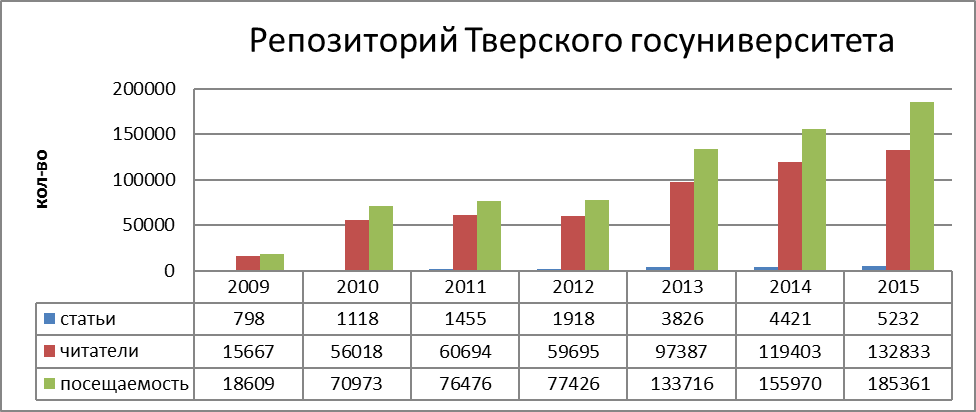 Библиотека ТвГУ не первое десятилетие принимала участие в корпоративных библиотечных проектах, используя функциональные возможности федеральных и региональных проектов для предоставления информации о тех или иных частях своего фонда. Например, в проекте РУКОНТ представлено 9 серий Вестника ТвГУ за 2011-2014 гг., в системе РИНЦ - свыше 500 монографий и учебных пособий наших авторов, более 12 тыс. научных статей из сборников, издающихся в вузе. За 2015 год сотрудниками библиотеки обработано и загружено в систему РИНЦ 100 монографий, 96 сборников, включающих 2791 статью, 869 документов из загруженных - полнотекстовые. Полностью наш электронный каталог представлен в проектах АРБИКОН, ЭКБСОН и КОРБИС (региональная сеть). В Репозитории ТвГУ (электронном архиве открытого доступа, использующем ПО EPrints) представлены все серии Вестника ТвГУ, авторефераты диссертаций. Этот проект, включающий свыше 5 тысяч статей, дает ежегодную выдачу 523830 документов.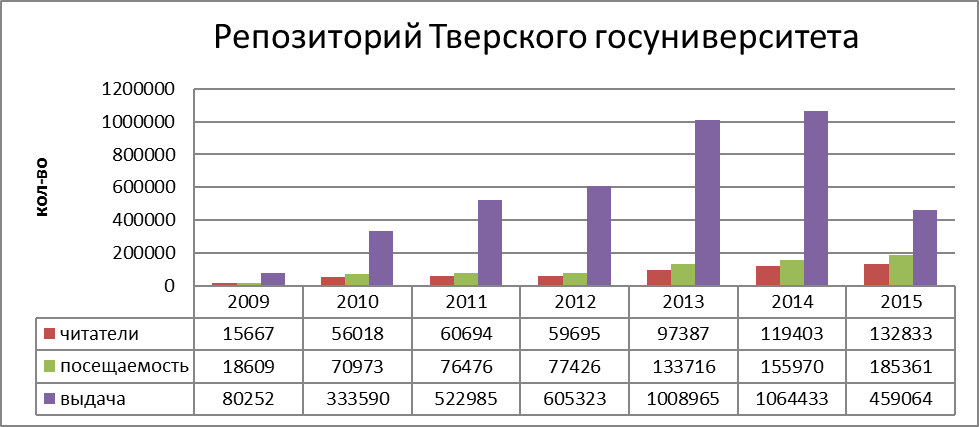 Продолжалась работа по предоставлению доступа к другим электронным системам: диссертациям в виртуальном читальном зале диссертаций Российской государственной библиотеки и т.д. Научная библиотека предоставляет доступ к официальным изданиям, содержащимся в базе Консультант+, Информационно-правовая система«Законодательство России».Для повышения уровня образования и научных исследований университетскому научному сообществу необходим доступ не только к отечественным, но и зарубежным научным ресурсам. Поставленные в жесткие условия ограниченного финансирования, библиотеки во всем мире объединяются в консорциумы, и сотрудничают с различными фондами. Консорциумы, фонды обеспечивают российским научным и образовательным организациям доступ к актуальной научной и технической информации в электронном виде, предоставляемой мировыми издательствами.Доступ к электронным базам зарубежных журналов осуществлялся в большей части благодаря договорам , заключенным с консорциумом НЭИКОН, РФФИ и ГПНТБ. Список внешних электронных ресурсов библиотеки дополняется, в том числе тестовыми доступами:к зарубежнымдиссертациям ProQuestDissertation&ThesesGlobal» с 21 сентября по 20 декабря 2015 г.;к БД физико-механических свойств материалов TotalMateriac 28 апреля до 27 июля 2015 года;к БД Scopus с апреля до 2015 года.Доступны через НЭИКОН архивы журналов издательств: Oxford University Press; Cambridge University Press; Sage Publication; The Institute of Physics; Taylor&Francis; Nature; Annual Reviews.В течение последних трех лет Научная библиотека выигрывает конкурс РФФИ на получение доступа к электронным научным информационным ресурсам зарубежных издательств. Таким образом, Тверской госуниверситет получал доступ к журналам издательства Wiley, Royal Society of Chemistry, American Physical Society и Springer.В 2015 году по конкурсу ГПНТБ «Получение лицензионного доступа к полнотекстовым международным базам данных» получены доступы к журналам Taylor&Francis, Oxford University Press, Cambridge University Press, Nature Publishing Group и Science online.Создание электронной библиотеки как средства накопления и распространения электронных научных, учебных, методических и иных ресурсов повысило информационные возможности научной библиотеки. Грамотно организованная ЭБ позволила значительно повысить качество обучения и обеспечивает равные права студентов и преподавателей на оперативное получение информации в процессе обучения. Она повышает информационную грамотность и профессиональную квалификацию студентов и ученых, независимо от их места обучения и проживания.1.3.	Списание литературы.	В отчетном году списание устаревшей по содержанию, дублетной и ветхой литературы проводилось в соответствии с планом.Наибольшее количество документов было списано из отделов: юридической и экономической литературы, естественнонаучной литературы, абонемента гуманитарной литературы, где наиболее остро стоял вопрос с нехваткой площадей для размещения книжного фонда. В фонде отделов скопилось много неиспользуемой, устаревшей, ветхой литературы. Всего в 2015году было оформлено 32 акта на списание литературы. Общее количество списанных документов составило 20 189 экз. (по плану 20 000 экз.) на сумму 434 207,17 руб.2.	Справочный аппарат библиотеки.Современный справочный аппарат обеспечивает выполнение функций библиотеки по справочно-библиографическому и информационному обслуживанию пользователей. В справочный аппарат библиотеки входят справочники, энциклопедии, информационно-библиографические издания, а так же электронный каталог (ЭК) и карточный Генеральный алфавитный каталог, дающий дополнительную информацию о ретроспективной части библиотечного фонда, Топографический каталог. Электронный каталог является ключевым звеном всей технологической цепочки автоматизации библиотечно-библиографических процессов. ЭК пополняется с 1992 года и представляет собой единую базу данных, которая включает библиографическую и полнотекстовую информацию о документах. ЭК раскрывает состав фонда и его содержание в различных аспектах, а также дает отсылки к источникам, находящимся вне пределов библиотеки. Генеральный алфавитный каталог (ГАК) является служебным каталогом библиотеки. Работа с ГАК заключается в его наполнении, редактировании, изъятие карточек на списанные издания, проставлении отметок о передвижении фондов отделов библиотеки. Всего за 2015 год было сделано 4 697 отметок о передвижении фонда. В рамках ретроконверсии проводилась работа по пополнению ГАК отсутствующими карточками на литературу из алфавитного читательского каталога, хранящуюся в фонде НБ. Была продолжена работа по ведению и редактированию топографического каталога. В течение года было расставлено16 473карточки, отредактировано 20 809топокарточек. Завершена работа по созданию топокаталога на фонд литературы на иностранных языках XIX–XXI вв. на Соминке (написано 3126 топокарточек). Таким образом составлены топокарточки на весь фонд ОРК (книги и периодика).3.	Обслуживание читателей.В условиях развития электронных коммуникаций библиотека успешнее, чем ранее, преодолевает информационные барьеры, изменяя технологические процессы выполнения библиотечно-информационных услуг. В прошедшем году обслуживание читателей осуществлялось на 5 абонементах, в 6 читальных залах библиотеки (416 посадочных мест, из них 34 читательских автоматизированных рабочих места с выходом в Интернет),расположенных в разных корпусах университета и в распределенном электронном читальном зале.Переход на технологию электронной книговыдачи стал значительным шагом в развитии библиотеки. Автоматизация процесса выдачи литературы позволила повысить качество библиотечного обслуживания, его оперативность.В течение года поддерживалась в актуальном состоянии единая база читателей. В АИБС Мега Про «Модуль Регистрация» в прошедшем году были занесены сведения о 11 621 читателе. Велась работа по редактированию читательской базы, сведения в данный модуль вносились в соответствии с «Положением о защите персональных данных в ТвГУ», на основании кадровых приказов. В базе содержались сведения о заказанных, выданных изданиях и задолженностях читателей. Таким образом, обеспечивался многоаспектный поиск, предварительный заказ изданий из фонда на сайте библиотеки, автоматизированная выдача во всех отделах обслуживания, кроме отделов на Соминке и получение автоматизированной статистики.Все студенты были охвачены дифференцированным библиотечным обслуживанием по группам и индивидуально. Количество читателей по единому читательскому билетусоставило11 621чел. (2014 г.–12 504): профессорско-преподавательский состав университета, сотрудники, студенты 15-ти факультетов очной, заочной формы обучения, студенты аспирантуры и магистратуры, студенты филиалов ТвГУ в городах Ржев, Нелидово, Осташков школьники общеобразовательного лицея, учащиеся гимназии ТвГУ, студенты Государственной академии Славянской культуры (ГАСК).Снижение числа читателей по единому читательскому билету связано прежде всего с уменьшением приема студентов на 1 курс на классические направления, ранее являвшиеся самыми массовыми (направления Филологического, Исторического факультетов, ИЯ и МК). Кроме того в минувшем году произошел массовый выпуск студентов дневного и заочного отделений(бакалавриат и специалитет), произошло упразднение заочной формы обучения (на историческом факультете и факультете ИЯ и МК, юридическом, экономическомт.д.). Показатели динамики работы библиотеки в 2011-2015 гг.Показатель количества посещений библиотеки по сравнению с 2014 г. уменьшился на 144 925 единиц и составил 1 308 714 пользователей. Объем книговыдач в целом по библиотеке составил 879 651 экземпляр документов, что составляет 64% от годового плана книговыдачи. Уменьшение количества посещений прежде всего связано с сокращением бюджетных мест, полным переходом на 2-х ступенчатое образование (бакалавриат, где обучение длится только 4 года – основная форма обучения). За счет изменений ООП многие дисциплины изучаются в сжатые сроки (например, «История русской литературы», «История зарубежной литературы», «Основной язык» и др.). Сокращается количество рекомендованной литературы (это касается как учебной и научной, так и художественной литературы). Студенты старших курсов берут только рекомендованную преподавателем литературу, отказываясь от аналогичной не из списка; чаще всего они не приходят в библиотеку вовсе, отдавая предпочтение альтернативным источникам информации. Практически перестали посещать библиотеку студенты-заочники всех специальностей (комплекты для студентов 1 курса формировались только по запросу).	Уже 3 года не было поступлений новых учебников, а то, что есть в фонде библиотеки устаревает, теряет свою актуальность, все меньше подходит для учебного процесса (особенно для экономического факультета - для книгообеспеченности пригодны только 11,8% фонда).	На уменьшение показателей повлияло и то, что все большее место в жизни наших читателей занимают компьютер и интернет. Теперь можно не приходить в библиотеку самому, чтобы ознакомиться с нужной статьей из журнала или подобрать литературу по теме. Влияет на снижение показателей некомфортные условия для занятий в читальных залах.За прошедший год увеличились основные контрольные показатели работы абонементов и читальных залов некоторых отделов. Так общие показатели работы абонементов в минувшем году составили: количество посещений 55 269 человек (116% от годового плана работы), книговыдача составила 85 336 экземпляров (98%) и увеличилась по сравнению с 2014 годом на 6 303 экз. документов. Количество посещений в читальных залах библиотеки составило 35 464 человека, увеличилось по сравнению с 2014 годом на 18 594 посещения, книговыдача 86 011 экземпляров (175%). Возросла общая книговыдача за счет увеличения спроса на периодические издания. Повышенным спросом пользовались периодические издания химической и биологической тематик, выдано 3227 экз.	В прошлом году в читальном зале гуманитарной литературы преподаватели периодически проводили практические занятия с группами студентов-филологов кафедры Журналистика и кафедры Международные отношения. Занятия были посвящены периодическим изданиям разного периода (с 1930-х до 1980-х гг.), журналам по политическим наукам и международным отношениям. Всего посетило занятия 6 групп (91 человек). Им было выдано 1039 экз. журналов и газет. Но к сожалению, это не повлияло значительно на увеличение показателей посещаемости и книговыдачи по библиотеки в целом.Обслуживание читателей по отделам				филиал г. Нелидово				филиал г. РжеваТрадиционно для студентов младших курсов была организована оперативная выдача комплектов учебников. На период массовой выдачи книг был составлен график для факультетов по курсам, учитывалось расписание занятий и приоритеты в получении литературы, согласно учебному плану. Расписание выдачи литературы было доведено до сведения заместителей деканов по учебно-воспитательной работе, размещено на сайте библиотеки.По просьбе декана, студентам факультета Иностранных языков и международной коммуникации (ИЯиМК) выдача книг началась с 31 августа. Практически в полном составе пришли за комплектами учебников студенты 1-2 курсов всех факультетов. Для студентов 1 курса всех факультетов были сформированы комплекты основной учебной литературы. При отсутствии в фонде отдела необходимых учебников комплекты были дополнены литературой, близкой по содержанию и направленности, рекомендовали читателям пользоваться ЭБС. Студенты 3-5-х курсов, заочники в библиотеку, к сожалению, приходят нерегулярно.Современное библиотечное обслуживание – это, прежде всего, обслуживание с использованием электронных ресурсов. Это направление в работе библиотеки вывело ее на современный уровень в обслуживании читателей и увеличение основных контрольных показателей.Электронную библиотеку в отчетном периоде посетило 1 175 991 пользователь, в том числе 956 171 через веб-сайт библиотеки. Выдача электронных ресурсов уменьшилась на 580 555 экземпляров документов и составила в текущем году 636 920 экземпляров. В течение года 30 050 уникальных пользователей посещали сайт Научной библиотеки. По техническим причинам выдача в Репозитории ТвГУ сократилась на 605369 страницы и составила 459 064. В 2015 году зарегистрировались 132 833 уникальных пользователей (в 2014 году 119 403). Количество посещений составило 185 361. Посетителями архива были ученые и специалисты России, США, Великобритании, Португалии, Бразилии, Украины и т.д. Динамика просмотра полных текстов в ЭБС.С начала сентября не было доступа к ЭБС. Поэтому в 2014 году 1391 студент зарегистрировался в ЭБС, а в 2015 году - 185 студентов.В минувшем году в читальном зале диссертаций РГБ выдано 640 документов. Этот ресурс востребован аспирантами и студентами старших курсов при написании диссертаций, курсовых и дипломных работ.С января 2012 года в библиотеке внедрена услуга - предварительный заказ документов из фонда Научной библиотеки. Предварительный заказ изданий осуществляется на сайте библиотеки, что позволило сократить время обслуживания читателя, сделать обслуживание более комфортным. О выполнении заказа читателя предупреждали через sms сообщение. Для обеспечения более удобной работы читателя с книгой в библиотеке была завершена работа по организации открытого доступа к фонду отдела Абонемента гуманитарной литературы. В помещении абонемента на площади 200 кв. м. в свободном доступе размещено 11 130 экз. изданий – наиболее актуальная и спрашиваемая часть фонда отдела. Установлена универсальная RFID-станция книговыдачи. В целях сохранности фонда установлены противокражные ворота, на каждое издание была наклеена RFID- метка. Для быстрой инвентаризации фонда был приобретен переносной ридер и планшет с предустановленным прикладным программным обеспечением. 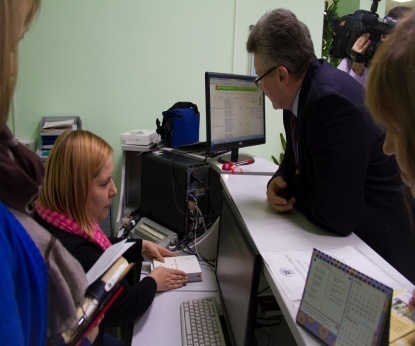 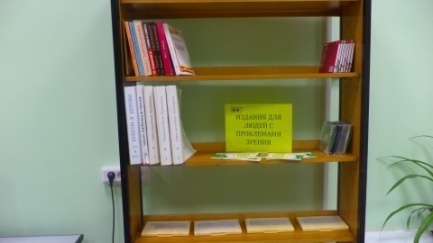 В декабре минувшего года была проведена презентация проекта. На презентации присутствовали администрация университета, сотрудники библиотеки, представители СМИ. (Репортаж: Научная библиотека ТвГУ внедряет новую систему учета своих фондов // ВГТРК-Тверь 9.12.15; Репортаж: Библиотека будущего: в ТвГУ презентовали новейшие формы обслуживания читателей. //Сайт ТвГУ university.tversu.ru 10.12.15)	В 2015 г. при содействии Тверской областной специализированной библиотеки для слепых имени М.И. Суворова организовано интегрированное библиотечное обслуживание инвалидов по зрению и членов их семей. В библиотечный пункт предоставлены во временное пользование издания специальных форматов (издания для слабовидящих и слепых – всего 30 изданий), единый справочно-библиографический аппарат. В случае отсутствия необходимой литературы, пользователи смогут их заказать по службе МБА. Пользователям НБ ТвГУ предоставлена возможность участвовать в мероприятиях, проводимых ТОСБ для слепых им. Суворова, в т.ч. по формированию информационной культуры, пользоваться справочно-библиографическим обслуживанием.3.1. Работа службы ЭДД.В прошедшем году работа службы МБА была приостановлена. Основная причина - заказывались единственные экземпляры изданий из фонда библиотек, которые не высылаются. Также негативно отразилось на выполнении заказов увеличение тарифов на почтовые услуги. Электронная доставка документов (ЭДД) -предоставляет электронные копии документов из национальных, вузовских и областных библиотек России, информационных центров по скоростным каналам связи, в рамках действующего законодательства РФ. В минувшем году было получено 239 заказов от 29 заказчиков (в 2014 году было принято 269 заказов, число абонентов составило 42). 3.2. Работа библиотечных пунктов.Система библиотечных кабинетов (пунктов) работала в ТвГУ как читальные залы, как правило, выдающие учебники на семинарские занятия. На 01.01.2016 г. в библиотеке числятся 31 пункт выдачи литературы (БП): работу 14 библиотечных пунктов курирует Абонемент гуманитарной литературы, 17 – отдел естественнонаучной литературы. В БП выделены ответственные за эту работу сотрудники. Произошло уменьшение показателей работы БП. Общее число посещений составило 30790 единицы, что составляет 73% от годового плана работы. В 2014 г. этот показатель составлял 39363 посещения. В прошедшем году в БП было выдано 71384 экз. документов (72% плана). Снижение показателей работы БП связано: с устареванием фонда, малым количеством новых, актуальных изданий; сокращением графика обслуживания студентов в связи с недостатком площадей и проведением занятий в помещениях БП.За истекший год БП вернули в библиотеку 595 экземпляров изданий. Математический кабинет передал около 2000 периодических изданий отечественных и на иностранных языках. БП передали периодические издания, числящиеся за библиотекой, а также те, которые приобретены были факультетом самостоятельно. Кабинет цитологии сдал 23 экземпляра учебных пособий, ветхих и пришедших в негодность из-за длительного использования. Подготовлен акт на списание ветхой литературы из кабинета ботаники (около 150 изданий). Проверены за отчетный год два кабинета –зоологии беспозвоночных и зоологии позвоночных, т.к. сменился ответственный за БП. 3.3. Работа по ликвидации читательской задолженности.Обеспечение сохранности книжных фондов в процессе их использования является одной из приоритетных задач библиотеки. К сожалению, не все читатели соблюдали правила пользования библиотекой и сроки возврата изданий. В течение года в отделах обслуживания проводилась плановая работа по ликвидации читательской задолженности. Ежеквартально сотрудники библиотеки проверяли читательские формуляры и сведения автоматизированной книговыдачи на предмет задолженности. В бумажные формуляры расставлялись "сигналы", а в электронной базе «Читатель» в поле «Задолженность» делались соответствующие отметки. Это позволяло сотрудникам всех отделов информировать читателей об имеющейся задолженности. Сотрудники регулярно напоминали студентам (в группах отдела и официальной группе ТвГУ «Вконтакте») о необходимости своевременного возврата книг и о возможности дистанционного продления изданий (звонок по телефону, сообщение в группе «Вконтакте», электронное письмо).Со студентов взимались пени за нарушение сроков возврата литературы, передавались списки должников на факультеты. К сожалению эта работа не имела большого эффекта. Зачастую, студенты приходят в библиотеку на 1 курсе при записи и выдаче учебников и на последнем, когда подписывают обходной лист, что приводит к росту числа должников.К сожалению плохо обстоит дело с преподавателями задолжниками. В отделе экономической и юридической литературы было просмотрено 147 формуляров преподавателей, выявлено 54 задолжника. Для каждого преподавателя были составлены списки книг, которые за ними числятся уже несколько лет и переданы им лично. Преподавателям других факультетов были отправлены списки книг с просьбой сдать книги по электронной почте. Многие обещали принести книги, но не пришли.Информационно-библиографическеобслуживание.	Вовлеченность библиотеки в информационное обеспечение научной и учебной деятельности вуза в условиях модернизации системы образования требует внедрения прогрессивных технологий производства и распространения информации, усиления информационно-аналитического компонента в библиотечно- информационном обеспечении, создания информационно-аналитических продуктов для использования в научно-инновационной деятельности и достижения стратегических целей развития университета в обществе знаний. Библиотека становится эффективно действующим организатором коммуникации между создателями документов и библиографической информацией, являясь одним из системообразующих элементов информационно-образовательного пространства вуза.В 2015 году продолжалась работа, содействующая тесной интеграции информационно-библиографического обслуживания с образовательными, научными и управленческими процессами университета. Обслуживание читателей осуществлялось с использованием, как традиционного справочного аппарата библиотеки, так и электронных ресурсов. Причем наибольший акцент был сделан на использование электронных ресурсов. За отчетный период профессорско-преподавательскому составу университета было отправлено5776 информационных писем, сообщающих об услугах и ресурсах библиотеки, тестовых доступах, с информацией о проводимых мероприятиях. Количество постоянных получателей информационной рассылки библиотеки - 327абонентов.Общее количество выполненных библиографических справок.Во всех структурных подразделениях библиотеки было выполнено 14 948 справки.Тематические запросы составили 6 715 или 45% от общего количества справок. Тематика справок была самой разнообразной. Количество выполненных письменных справок – 442. Самостоятельно обращались к информационным ресурсам – 280 604 пользователей, в т. ч. 274377 обращения было через сайт библиотеки (в 2014 г. количество самостоятельных обращений через сайт - 475 248).Общее количество библиографических справок, выполненных отделами библиотеки в 2015 г.В течение года особое внимание было уделено консультированию авторов по работе в системе SCIENCEINDEX, РИНЦ. Авторы получали устные и письменные консультации (по телефону, электронной почте и лично), при необходимости оказывалась помощь в регистрации и работе со списком публикаций. Во всех отделах библиотеки постоянно обновлялись информационные выставки новых поступлений. В отраслевых отделах были организованы постоянно действующие выставки «Новые журналы», «Новые книги». Всего в течение года было организовано 27 экспозиций на которых было представлено1 035 изданий и выдан 431 экз. литературы.Важное место в работе библиотеки занимает выставочная деятельность и издание научно-вспомогательных указателей к юбилейным датам, которые способствуют росту известности ведущих ученых университета. Были оформлены книжно-иллюстративные экспозиции: «Ученые ТвГУ – юбиляры 2015 г.»: Дронова Ю.А., Яковлева Н.Г., Петрищев В.А., ВобликовА.Б.»и др.Создано 10биобиблиографических указателей, содержащих полный перечень научных публикаций ведущих ученых университета и изданий о них:Петрищева В.А., Вобликова А.Б., Рязановой Е.А., Курганова В.М., Вобликовой Н.А., Бойко О.Г., Бойникова А.М., Жалагина Т.А., Гусев В.А.Подготовлено 149 списков литературы: «Труды ученых – ветеранов Великой Отечественной войны: Кабанова П.П., Суворова М.И., Осипова В.Н., Беренштейна Е.А»,«Таможенные услуги», «Защита прав на секрет производства», «Таможенное дело в научных журналах 2013-2015» и др. Списки литературы составлялись с использованием всех доступных ЭБС и других ресурсов в сети Интернет.Востребованной остаётся работа по проверке библиографических списков к научным работам по заявкам пользователей (для РИНЦ). Всего проверено 5списков литературы к научным работам, включившим 2201 библиографическое описание. Были отредактированы списки литературы к публикациям преподавателей: заведующей кафедрой Гражданского права О.Ю. Блохиной, преподавателя ф-та Психологии и социальной работы Л.А. Каравановой, , С.С. Рясенского и др.К 70-летию Великой Победы сотрудниками информационно библиографического отдела создан биобиблиографический указатель «Преподаватели ТвГУ – участники Великой Отечественной войны».Указатель содержит краткие автобиографические данные и библиографические сведения научных трудов, статей из периодических изданий, материалы научно-практических конференций, учебно-методические пособия.Продолжена работа по систематизации изданий (УДК, ББК) - 173 назв. (2014 - 256 назв.). Так же было засистематизировано по системе ГРНТИ 95 назв. (2014 - 32 назв.).	По заявкам преподавателей факультетов были подготовлены 8 отчетов по книгообеспеченности дисциплин: «Теория и практика конституционного правопользования» Юридический факультет, для преподавателя кафедры Теории литературы подготовлен список литературы по книгообеспеченности дисциплин «Театральное искусство», «Культурология», «Теология»;«Педагогическая антропология», «Психология». По заявке директора Академической гимназии ТвГУ С.Н. Смирнова подготовлен список дополнительной литературы по предметам, изучаемых в 8-9 классах Академической гимназии.4.1.	Формирование информационной культуры.Библиотека должна обеспечить читателям оптимальные условия пользования не только печатными, но и электронными изданиями, а также поиск релевантной информации в интернете, что требует умения ориентироваться в мировом информационном пространстве. Кажущаяся простота поиска обманчива. Из-за недостаточно высокого уровня информационной грамотности пользователей возникали сложности в использовании приобретенных электронных ресурсов. Поэтому библиотека обучает пользователей основам информационной грамотности. Библиограф не только консультировал, но и совместно с читателем решал поисковые задачи. Формирование информационной культуры проходит в процессе проведения групповых и индивидуальных консультаций. За истекший период студентам и ППС вуза было оказано 2 919 консультаций.В связи с изменениями ООП, был переработан курс «Основы информационной культуры». Для студентов 1-х курсов подготовлены обзорные 2-х часовые лекции в рамках «Дня первокурсника в Научной библиотеке». Во время занятий студенты были ознакомлены с ресурсами библиотеки, электронным каталогом, методикой информационного поиска. Дополнительно, по заявкам от преподавателей факультетов в течении минувшего года были проведены занятия по курсу «Основы информационной культуры» для студентов 1–го курса Химико-технологического факультета. Для студентов 1 курса магистратуры юридического факультета была проведена консультация по оформлению списка литературы к магистерской работе. Занятие "Информационные ресурсы НБ ТвГУ"было проведен для студентов 1 курса исторического факультета специальности «Сервис» по заказу преподавателя Е. А. Макаровой.	Наиболее востребованной остаётся работа по проведению консультаций по информационным ресурсам для преподавателей и студентов вуза. В рамках занятий проводились виртуальные экскурсии по сайту библиотеки. Экскурсии включали в себя знакомство с ресурсами и услугами библиотеки, учебно-вспомогательными и справочными материалами. Проводились консультации, посвящённые основам поиска в ЭК, БД АРБИКОН, КОРБИС, а также основам работы с внешними информационными ресурсами. Особое внимание в рамках дня информации было уделено работе авторов в системе РИНЦ. Оказаны консультации по регистрации авторов на сайте Научной электронной библиотеки и поиску публикаций авторов. Авторы ознакомлены с возможностью размещения публикаций в сети Интернет, в частности на платформе РУКОНТ. Для каждого подготовлены раздаточные материалы (закладки, буклеты, памятки), содержащие информацию о ресурсах и услугах библиотеки и контактную информацию. На сайте библиотеки размещена презентация «Правила библиографического описания документов для оформления списка литературы к научной работе»в помощь магистрам и бакалаврам.5.	Гуманитарно- просветительская работа.Гуманитарно-просветительская деятельность библиотеки была направлена на воспитание интеллектуальной, духовно-нравственной, правовой, экологической и эстетической культуры молодежи, формирование гражданской позиции, здорового образа жизни. В этой деятельности использовались как традиционные библиотечные, так и новые формы работы. Одним из важных и интересных направлений в работе любой библиотеки является выставочная деятельность. Выставка в библиотеке – наиболее традиционная, популярная форма доведения информации до пользователей. В отчетном году было подготовлено 138 экспозиций по заявкам преподавателей университета, в соответствии с потребностями учебного процесса. На выставках было представлено 6380 издания.Международный день родного языка, провозглашенный Генеральной конференцией ЮНЕСКО 17 ноября 1999 года, отмечается с 2000 года ежегодно. С 15 по 20 февраля 2015 г. в университете проходила Неделя родного языка «Многоязычие не знает границ», организатором которой являлся Центр русского языка и культуры. Неделя родного языка - мероприятие с глубоким смыслом, оно еще раз напомнило молодежи о родном языке, его красоте и истории, а также знакомило с языками разных культур и красотой их звучания в поэзии. В рамках этой недели в зале каталогов проводилась книжная выставка, посвященная вопросам освоения родного языка, проблемам обучения русскому языку иностранцев, методике преподавания русского и других языков. На выставке были представлены более 150 изданий научной, учебной и художественной литературы. В группе Абонемента «Вконтакте» была размещена презентация. Ежегодно в университете отмечаются Дни славянской письменности и культуры. С 15 по 31 мая 2015 г. в рамках университетских мероприятии проводилась выставка "Говорим по-русски правильно". Н.А. Добролюбов еще в середине XIX в. говорил: «Наш русский язык, более всех .., способен приблизиться к языкам классическим по своему богатству, силе... Но чтобы воспользоваться всеми его сокровищами, нужно хорошо знать его, нужно уметь владеть им». На выставке была представлена литература по стилистике русского языка, орфоэпии, культуре речи, книги, которые помогают в овладении языковой нормой устного и письменного языка, а также учат использовать выразительные языковые средства языка в разных условиях общения.Отделом Абонемент гуманитарной литературы организована книжная выставка «Говорим по-русски правильно». На выставке была представлена литература по стилистике русского языка, орфоэпии, культуре речи, об овладении языковой нормой устного и письменного языка, использованию выразительных языковых средств языка в разных условиях общения.По заявке преподавателей юридического факультета в помощь практическим занятиям по курсу «Профессиональные навыки юриста» была подготовлена выставка «Искусство публичных выступлений». В состав экспозиции были включены учебники, научная литература, монографии преподавателей ТвГУ, материалы из периодических изданий.Выставка «Проблемы интереса в праве (Научная школа юридического факультета ТвГУ «Проблемы защиты прав и охраняемых законом интересов») была приурочена к изучению темы «Проблема интереса в гражданском процессуальном праве» на 2 курсе юридического факультета.Страна отмечала 70-лет одного из важнейших событий в истории России и всего мира - Дня Победы. В рамках мероприятий, проводимых в ТвГУ, в Научной библиотеке были организованы книжные экспозиции, посвященные этой великой дате.Выставка книг и документов «Спасибо за Победу!» была подготовлена сотрудниками отдела редких книг. Первый раздел выставки «Преподаватели и студенты КГПИ (КГУ, ТвГУ) – участники Великой Отечественной войны», посвящен преподавателям вуза - В. В. Комину, А. В. Огневу, Ю. Л. Левитову, Г. В. Телятникову, А. С. Лебедевскому и другим ветеранам. Центральная часть выставки – «Документы – свидетели войны», демонстрировала фотографии, документы и вещи военных лет из личных архивов сотрудников университета: благодарности, грамоты, свидетельства, справки, удостоверения. Эволюция наградных документов представлена широко - от бланков, больше похожих на грамоты, до орденских книжек. Заключительный раздел выставки – документы о судьбах 46 родственников сотрудников университета, воевавших на фронтах Великой Отечественной войны или работавших в тылу. Большой интерес к выставке «Спасибо за Победу!» привел к необходимости создания на ее основе двух виртуальных выставок: «Студенты и преподаватели Тверского государственного университета (в прошлом Калининского пединститута, Калининского госуниверситета) – участники Великой Отечественной войны» и «Документы – свидетели войны», которые были размещены на сайте НБ ТвГУ.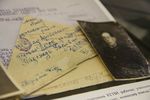 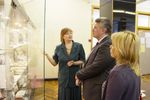 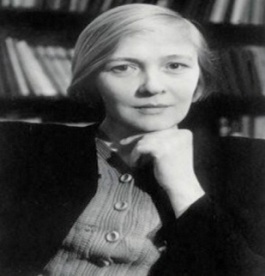 В отделе Абонемент гуманитарной литературы была размещена книжная выставка «Я говорю с тобой из Ленинграда», посвященная 105-летию О.Ф. Берггольц. Ольгу Берггольц называли голосом блокадного Ленинграда. В состав экспозиции вошли произведения, посвящённые защитникам Ленинграда: «Февральский дневник», «Ленинградская поэма», «Говорит Ленинград» о работе на радио во время войны, «Они жили в Ленинграде», цикл стихов о Сталинграде, трагедия «Верность», посвященная обороне Севастополя; прозаическая книга «Дневные звёзды», позволяющая понять и почувствовать «биографию века.Выставка «Право и война» открыла цикл выставок в отделе юридической и экономической литературы. На выставке были представлены международные договоры и документы, принятые в Гааге, регламентирующие способы и средства ведения военных действий, а также права и обязанности государств, сохраняющих нейтралитет в отношении вооруженного конфликта. Один из разделов выставки посвящен всемирному движению Красного Креста. Особо выделены книги по Международному гуманитарному праву.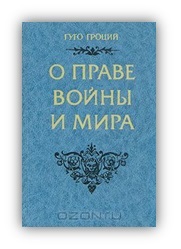 Сотрудниками отдела юридической и экономической литературы подготовлена виртуальная выставка «Ученые ТвГУ – участники Великой Отечественной войны». Материалы предоставлены на сайтах НБ ТвГУ и ТвГУ.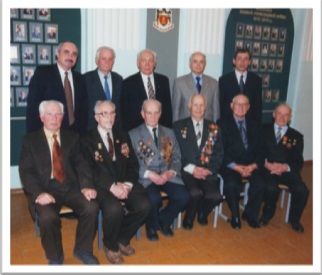 В апреле состоялась Всероссийская научно-практическая конференция «Психология, образование, социальная работа: актуальные и приоритетные направления исследований». В рамках конференции в библиотеке была развернута книжная экспозиция «Ученые-психологи ветераны Великой Отечественной войны: А.Ф. Шикун, Г.В. Телятников, Х.И. Лейбович», посвященная ученым, которые стояли у истоков создания факультета. В экспозицию выставки включены более 130 документов из фонда Научной библиотеки. Экспонируемые материалы отража многообразие и глубину научных интересов, методическую и педагогическую деятельность ученых.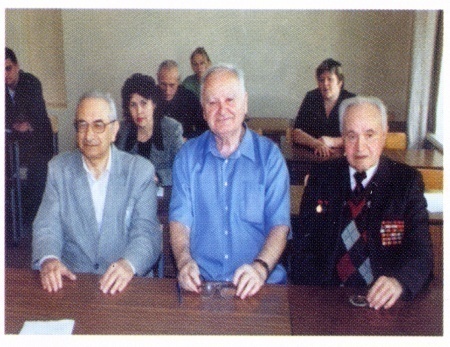 Отдавая дань уважения благородному учительскому труду, в Научной библиотеке была подготовлена тематическая экспозиция «Мастерская педагога», посвященная ежегодному профессиональному празднику День Учителя. Основу экспозиции составили издания по методике и психологии преподавания различных дисциплин. Отдельным разделом выставки представлены труды преподавателей Тверского государственного университета. Раздел выставки «Интерактивные технологии» ознакомил посетителей выставки с материалами по интенсивным обучающим технологиям интерактивного характера, активизирующими учебный процесс (ролевые игры, кейс-стади, мозговой штурм - брейнсторминг, веб-квест, деловые игры). Преподавателям были разосланы поздравления с праздником и приглашения на выставку.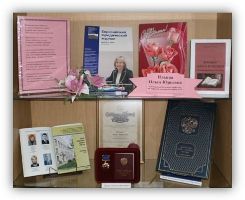 Финансовым университетом при поддержке Правительства РФ составлен оригинальный Рейтинг ведущих экономистов России, основанный на данных Научной электронной библиотеки elibrary.ru и системе Российского индекса научного цитирования (РИНЦ). В рейтинг вошли сведения о 500 наиболее продуктивных экономистах страны. В данный список включены работы профессора кафедры конституционного и административного права юридического факультета ТвГУ А.Н. Сухарева. Отделом юридической и экономической литературы была организована книжная выставка «Топ 500 российских экономистов». Основу экспозиции составили научные работы Сухарева А.Н.Снижение количества выставок-просмотров и соответственно всех других показателей связано с тем, что произошли изменения в учебных планах, сократилось количество заявок на них. Также меньше стало заказов на выставки-просмотры от школ города и области. Количество посещений сократилось за счет уменьшения численности учебных студенческих групп.При организации выставок использовались не только издания из фондов библиотеки, но и внешние онлайновые информационные ресурсы ТвГУ. Информация о выставках и библиографических указателях представлена на сайте библиотеки, что способствует продвижению информации о научном потенциале ТвГУ в мировое научно-образовательное пространство.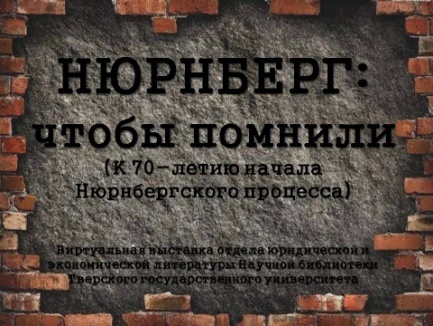 Использование мультимедийных технологий позволяет внедрить инновации в традиционную выставочную деятельность библиотеки. Виртуальные выставки - это синтез традиционного книжного и новейшего электронного способов представления информации. Виртуальная выставка - это публичная демонстрация с помощью средств веб-технологий виртуальных образов специально подобранных и систематизированных произведений печати и других носителей информации, рекомендуемых удаленным пользователям библиотеки для обозрения, ознакомления и использования. Большой интерес к выставке «Спасибо за Победу!» привел к необходимости создания на ее основе двух виртуальных выставок: «Студенты и преподаватели Тверского государственного университета (в прошлом Калининского пединститута, Калининского госуниверситета) – участники Великой Отечественной войны» и «Документы – свидетели войны», которые были размещены на сайте НБ ТвГУ. Всего на сайте библиотеки были представлены 6 виртуальных выставок к 70-летию Великой Победы.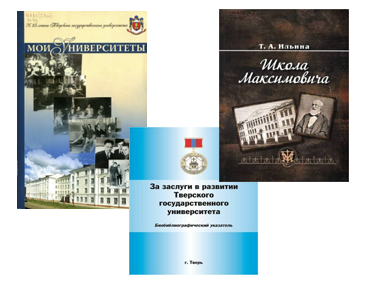 	В прошедшем году в Научной библиотеке всего было организовано 8 виртуальных выставок. Выставка «Путь в 145 лет: к юбилею школы Максимовича» организована в рамках юбилейных мероприятий, посвященных образованию вуза.Библиотека традиционно поддерживает и участвует в организации мероприятий, способствующих развитию культуры в Тверском регионе.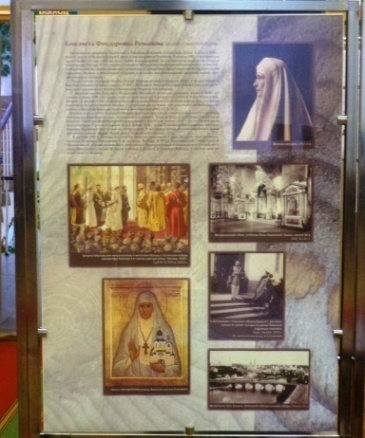 С 1 по 29 декабря в зале каталогов Научной библиотеки совместно с Мемориальным комплексом «Медное»была организована передвижная выставка «Золотой святыни свет…». В основе выставки положены архивные материалы дел репрессированных сестер милосердия Марфо-Мариинской обители милосердия. Сотрудниками Мемориального комплекса «Медное» для студентов Исторического факультета и сотрудников библиотеки провели экскурсию по экспозиции.В прошедшем году было подготовлено и проведено 19 обзоров различной тематики (некоторые из которых проводились неоднократно для разных аудиторий слушателей), на которых присутствовало 400 человек. Наибольший интерес вызвали следующие мероприятия:Книги военного времени - для делегации учащихся и преподавателей из Италии;Окопные издания - для библиотекарей школ Тверской области по заказу ТИУУ, а так же для учащихся Тверской епархиальной православной школы;Редкие и ценные книги НБ ТвГУ - проведен 8 раз для различной аудитории слушателей: для школьников 10–11 кл. средней школы пос. Заволжский Калининского района, для библиотекарей школ Тверской области по заказу ТИУУ, для учащихся Тверской епархиальной православной школы, для делегации учащихся и преподавателей из Италии, для делегации студентов из Болгарии. для учащихся 9 класса школы-интерната № . Твери, для учащихся 7 класса школы пос. Калашниково Тверской области;Женщины Тверского княжеского двора - для студентов 3 курса филологического ф-та спец. «Реклама и связь с общественностью» по заказу преп. А. Б. Бушева;История русской рукописной и старопечатной книги проведен - для учащихся 8-9 классов школы-интерната № . Твери;Библиотека Голенищевых-Кутузовых-Глинки в составе НБ ТвГУ - прочитан на заседании городского клуба краеведов; Школа Максимовича - обзор прочитан 3 раза для учащихся академической гимназии ТвГУ, студентов 1 курса исторического ф-та спец. «Социокультурный сервис», студентов 3 курса филол. ф-та спец. «Реклама и связь с общественностью» по заказу преп. А. Б. Бушева.Экскурсионная работа является одним из важнейших направлений деятельности научной библиотеки университета, носящей просветительский характер. Экскурсия дает возможность познакомиться с историей библиотеки, ее отделами, фондами, с формированием отдельных коллекций. В минувшем году сотрудниками библиотеки было проведено 38 экскурсии, на которых присутствовало 91 человек. Экскурсии проводились по тематическим выставкам, библиотеке. Хочется отметить несколько наиболее интересных и запоминающихся экскурсий:Книги борцы - для студентов 4 курса исторического факультета по заявке преподавателя И.Г. Воробьевой; Спасибо за Победу! - для студентов 4 курса филологического факультета по заявке преподавателя кафедры Русского языка С.А. Васильевой; для школьников 6 и 7 класса детского санатория «Прометей»;Тверская педагогика – для слушателей курсов Тверского института усовершенствования учителей;Путь в 145 лет: к юбилею школы Максимовича - для студентов 2,3курса филологического факультета.Укрепляется стратегическое партнерство университета, бизнеса, власти, которое необходимо для всех участников. Поэтому проведение и участие в обучающих мероприятиях позволяет вузу занять активную позицию по повышению конкурентоспособности и росту научного потенциала всех участников, создает площадку для обмена опытом. На базе Научной библиотеки было проведено 11 массовых мероприятий, на которых присутствовало 4800 человек. Организаторами и участниками мероприятий являлись структурные подразделения вуза, Администрация Тверской области, Управление административных органов Тверской области, Комитет по делам молодежи Тверской области, Законодательное Собрание Тверской области, а также общественные организации г. Твери. 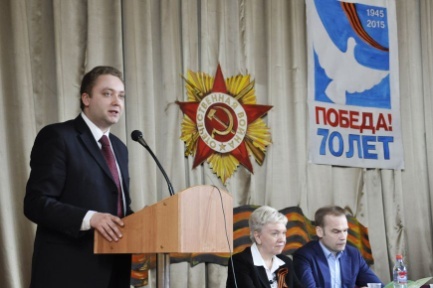 Совместно с факультетом Психологии и социальной работы была проведена Всероссийская научно-практическая конференция студентов, магистров, аспирантов и молодых ученых «Психология, образование, социальная работа: актуальные и приоритетные направления исследований». В первом полугодии было проведено 4 обучающих семинара для руководителей и заместителей руководителей областных исполнительных органов государственной власти Тверской области. Мероприятия были организованы под эгидой Правительства Тверской области.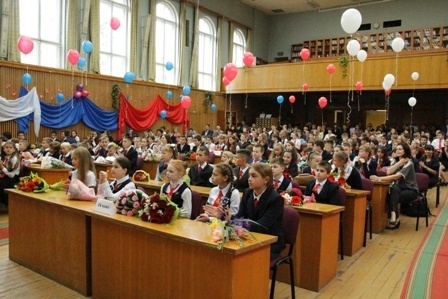 Совместно с негосударственным образовательным учреждением лицей «Довузовский комплекс ТвГУ» была проведена ежегодная научно-практическая конференция «Будущее за нами!», посвященная 70-летию Великой Победы.Традиционно в библиотеке проводятся выпускные балы. В первом полугодии проведены три мероприятия: вручение аттестатов об окончании школы выпускникам 9-х и 11 классов лицея. В июне состоялся бал выпускников Тверской области.В апреле 2015 года исполнилось 100 лет памяти жертв Геноцида армянского народа в Османской империи. В Научной библиотеке состоялась научно-практическая конференция «Народы, не побежденные судьбою». На мероприятии присутствовали представители различных диаспор, проживающих в Твери.	В ноябре минувшего года Научной библиотекой ТвГУ была подготовлена и проведена научно-практическая конференция «Инновационная деятельность современных библиотек: опыт и проблемы», посвященная 145-летию со дня образования Тверского государственного университета. На конференции были освещены вопросы, связанные с направлениями информатизации, использованием электронных ресурсов в НБ ТвГУ. Сотрудники НБ выступили с докладами о формировании фондов библиотек в цифровую эпоху, новых возможностях АИБС Мега-Про, Электронном каталоге на внешних платформах. Присутствующие были ознакомлены с новыми технологиями в работе отдела Абонемент гуманитарной литературы. Приглашенные из других библиотек коллеги рассказали о своей работе в области социокультурной реабилитации людей с проблемами зрения, слуха и зрения в условиях учебного заведения; о ресурсе информационного обеспечения медицинских работников: сайте ОНМБ; поделились опытом работы МБС г. Твери и проблемами в Научной библиотеке ТГМУ. Конференция вызвала живой интерес у специалистов города. В работе конференции приняли участие сотрудники НБ ТвГУ, а также представители библиотек города Твери.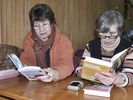 	Сотрудники ОРК выступали в СМИ с интервью для ТВ «Университетский хронограф» о выставке «Книги борцы»; о выставке «Спасибо за Победу!».6.	Работа с фондом.Одним из основных условий сохранности фонда является периодическая проверка наличия изданий. На 1 января 2016 года общий фонд Научной библиотеки насчитывает 1 128 664экземпляров документов на традиционных носителях. За минувший год отделами обслуживания было получено 6511 экземпляров книг.Таблица распределения фонда Научной библиотеки по отраслевым отделамПроведена проверка фондов структурных подразделений библиотеки в соответствии с Перспективным планом. Было проверено 40962 экземпляров документов. В отделе педагогической, спортивной литературы и географической литературы (сектор географической литературы) проверено 16109 экземпляров документов. В отделе Абонемента гуманитарной литературы 6848 изданий из разделов фонда: «Литературоведение» и «Религия». В прошедшем году была начата проверка отдела педагогической и спортивной литературы - проверены разделы фонда от «Марксизм» до разделов «Педагогика. Методика преподавания педагогики». Всего проверено 18005 документов Также было проверено 89 рукописных и старопечатных книг с XVI в. по 1725 г. ОРК.	Для инвентарной проверки топокарточки передавались в отдел комплектования и научной обработки. Все топокарточки передавались по актам. В процессе проверки были сделаны отметки о наличии изданий в инвентарных книгах и в карточках топографического каталога, составлены акты, констатирующие состояние фонда отдела и определяющие мероприятия, необходимые для улучшения состояния хранения изданий. По результатам проверок составлено 15 актов, проверено 31 550 карточки.По результатам проверки фонда ОРК составлено 9 актов:1. № 58 - рукописи, редкие печатные и рукописные книги 17 века, книги Петровской эпохи, книги 17 века на языках,2. № 59 - ценный фонд: экземпляры до 1830 года издания,3. № 60 - разделы 0 - 091 литература универсального содержания,4. № 62 - раздела "2" - религия, "3" общественные науки в целом,5. № 63 - раздел "4" филологические науки,6. № 65 - раздел "5", "6" естественные науки,7. № 71 - раздел "7" искусство,8. № 72 - раздел "8" литературоведение,9. № 73 - раздел "91", ББК .	По читальному залу гуманитарной литературы составлено 6 актов:1. № 64 - вестник, ученые записки, словари отделов "Ч", "Ю", "Я",2. № 66 - Р1 - русская художественная, ИБ - зарубежная художественная литература, СБ - сборник, НС - литература народов СССР,3. № 67 - Ш 143.21 – английский язык, Дар Оксфордско-российского фонда, Ш 143.24 – немецкий язык, Ш 147.11 – французский язык, Ш 141.51 – чешский язык, Ш 141.61 – старославянский язык, Ш 146.1 – латинский язык,4. № 68 - Ч - педагогические науки,5. № 69 - С – общественные науки в целом, У – экономика, Ф – политика, Х – юридические науки, Ц – военная наука,6. № 70 - Ю – философские, психологические науки, Я - библиография.	Большая работа проводилась с разного рода недоразумениями, обнаруженными в ходе инвентарной проверки. Это ошибки в шифре, авторском знаке, названии книги, инвентарном номере. Все необходимые изменения вносились в топокарточки, к актам прикладывались списки.В целях оптимизации расстановки фондов регулярно проводилась передвижка библиотечного фонда. Осуществлено слияние и расстановка книг, принятых из ОХФ (дореволюционная литература на русском языке отделов 0, 5, 6, худ. рус., худ. иностр., литература на греч. и лат. яз., отдела 91 1917–1923 гг., всего 9647 экз.). Выделено ядро ОРК – помимо двух шкафов с самыми ценными книгами XVI–1725 гг., из всех отделов выделена литература на русском языке XVIII в. и литература 1801–1830 гг. Вся она введена в ЭК и расставлена. Всего было передвинуто 534 полки. Проведена большая работа по перемещению фонда литературы на иностранных языках XIX–XXI вв. на Соминке, проводилась работа по проверке расстановки. 	В комнату № 36 на Соминке поступило 9579 книг из отдела педагогической и спортивной литературы (раздел «Д» - география). С этой литературой была проведена следующая работа: выделен большой формат, отобраны книги с 1918 по 1923 гг. издания и переданы в отдел редких книг.  	Были произведены изменения по размещению фонда в отделе педагогической, спортивной литературы. Из комнаты № 36 переставлены в освободившуюся комнату № 28 отдел «У» экономика и современные книги на греческом и латинском языках. При расстановке книг передвинуто 143 полки.Сотрудники отдела педагогической и спортивной литературы занимались передвижкой книжного фонда читального зала и абонемента. В связи с поступлением в библиотеку дополнительных стеллажей, в читальном зале гуманитарной литературы полностью переставлен фонд периодических изданий. Дополнительно "влили" отдел краеведения и дублетную литературу всех отделов абонемента в фонд читального зала. Всего в читальном зале передвинуто 408 полок. На абонементе было передвинуто 817 полок учебной и научной литературы, 48 полок методических пособий и учебников начальных классов. Из подсобных помещений дублетная литература была "влита" в общий фонд абонемента. 	Отделы естественнонаучной литературы и юридической и экономической литературы начал работу по выделению коллекции трудов ТвГУ. Для этих целей в отделе естественнонаучной литературы была освобождена комната, установлены закрытые шкафы. Коллекция отдела юридической и экономической литературы составляет 1157 экземпляров из них по экономике 376 книг, по юриспруденции - 533, сборников 191. 	В течении прошедшего года проводилась работа читального зала, отдела юридической и экономической литературы с фондом открытого доступа. Периодически проводилась смена экспозиции. Ежеквартально проводилась проверка правильности расстановки и сохранности фонда в открытом доступе (более 2847 экз.). Для оформления фонда открытого доступа на абонементе гуманитарной литературы была проведена большая подготовительная работа – выделено из общего фонда 11130 изданий. Издания были расставлены на стеллажи в соответствии с правилами расстановки фондов открытого доступа. Литература основного фонда абонемента также передвигалась, обеспыливалась (9200 полок), проверялась правильность расстановки.Организация открытого доступа потребовала освобождения большой площади. Большая часть литературы была перемещена в другие помещения. Отдел хранения фонда не мог принять большого массива пассивной литературы из-за нехватки площадей, поэтому пассивная часть фонда связана в пачки.	Литература, поступившая в отделы, принята по актам приема-передачи книг и по топокарточкам. В электронный каталог внесены изменения о новом месте хранения книг.В отделах продолжалась работа по отбору ветхой и дублетной литературы. Просмотрено более 17000 экземпляров с целью отбора для изъятия из фонда. Абонемент гуманитарной литературы присоединился к движению свободного книгообмена. В холле абонемента расположен стеллаж, на который любой читатель может принести книги, так же их можно свободно забрать.ОРК начата работа по первоначальной санитарной обработке книг (очистка"сухим" способом от пыли и плесени), заключали их в конверты (62), футляры (40), создавали книгозаместители и разделители, подновляли ярлычки на книгах.	Отреставрировано 108 книг, из них:"народные книги" (62), коллекция С. Д. Дрожжина (12), книги в твердом переплете (40). Сложная реставрация проведена со следующими книгами:– Указ нашей Орденской канцелярии. [СПб., 1797]. (Расшивка блока, промывка, листовая реставрация, сборка в блок, прошивка, реставрация переплета, изготовление футляра).– Острогорский А. Н. В своем кругу. СПб., 1889. (Расшивка блока, промывка, листовая реставрация, футляр) – 4 экз.– Альбом северных муз. СПб., 1828. (Книга очень ценная. Расшивка блока, промывка, сшивание в блок, изготовление каптала, реставрация переплета, собирание в блок, футляр).– Шаховской А. А. Аристофан. М., 1828. (Расшивка блока, промывка, сшивание в блок, изготовление каптала, собирание в блок, футляр).– Шекспир У. Соч. : в 2 т. Т. 2. М., 1912. (Книга была в очень плохом состоянии, листы подклеены канцелярским клеем, изуродован переплет. Произведена полная реставрация блока и переплета. Изготовлен футляр).– Шекспир У. Соч. : в 3 т. Т. 3. М., 1913. (Расшивка блока, промывка, сшивание в блок, изготовление каптала, реставрация переплета, собирание в блок, футляр).– Притворная неверность. СПб., 1818. (Расшивка блока, промывка, сшивание в блок, изготовление каптала, реставрация переплета, собирание в блок, футляр).- Рейрак. Поэма на сотворение мира. СПб., 1825. (Расшивка блока, промывка, сшивание в блок, изготовление каптала, реставрация переплета, собирание в блок, футляр).– Слепушкин Ф. Четыре времени года. СПб., 1830. (Расшивка блока, промывка, сшивание в блок, изготовление каптала, реставрация переплета, собирание в блок, футляр).	С целью предоставления широкого доступа к электронным версиям и обеспечения сохранности печатных оригиналов редких и ценных изданий Информационно-библиографическим отделом в минувшем году была продолжена работа по сканированию газеты«Тверские губернские ведомости». В рамках работы по проекту было отсканировано 1809 страниц из ТГВ.	Подготовлены к размещению на сайте НБ ТвГУ и переданы в отдел информатизации библиотечных процессов 3 подшивки ТГВ за 1856, 1857, 1858 гг. Отсканированные материалы проверены и переведены в формат pdf. Для подшивок сделано описание каждого номера с указанием частей, о нарушении нумерации и отсутствии страниц в подшивке.7.	Автоматизация библиотечных процессов.Умение адаптироваться к постоянно меняющейся реальности становится необходимым условием существования библиотекарей в современном социокультурном пространстве. Тем не менее, время исканий, выбора пути закончилось. Независимо от форм и методов работы наша главная задача - построение инфраструктуры для организации качественного информационного обслуживания. Этот процесс традиционно включает несколько этапов. Первый – комплексная автоматизация (внедрение и развитие компьютерного аппаратно-программного обеспечения в библиотечную практику). Этот этап наша библиотека успешно прошла. Отделы библиотеки распределены по 6-ти университетским корпусам, объединены в локальную сеть и хорошо оснащены. Организовано 64 служебных и 34 читательских АРМ.С первого квартала 2015 года начата активная работа по настройке приобретенной в 2014 году АИБС МегаПро. Настроен новый сервер megapro.library.tversu.net, с установленной на нем операционной системой WindowsServer 2012 и СУБД MicrosoftSQLServer 2012. Создано два адреса для работы сотрудников и читателей: http://megapro.library.tversu.ru/MegaPro/Catalog – внутри сети университета и http://mega.lib.tversu.ru/MegaPro/Catalog - извне.В период перехода на новую АБИС был приостановлен процесс ретроконверсии и «обнулены» персональные этапы сотрудников библиотеки, работа с системой Marc_SQL производилась только в режиме чтения (запрет на ввод и изменение записей, изменения данных читателя, запрет электронной книговыдачи). Далее был произведен экспорт БД из СУБД MicrosoftSQLServer 2008 и импорт в СУБД MicrosoftSQLServer 2012. Средствами серверной части новой АИБС МегаПро производилась достройка таблиц существующей базы данных, тем самым сохранилась преемственность при переходе на новую систему. Следующим этапом работы была настройка существующих таблиц БД, дополнительной настройки потребовала таблица Readers – читатели библиотеки.После всех подготовительных этапов началась работа по настройке АИБС МегаПро:Настройка шаблонов.Настройка прав пользователей.Настройка словарей.Настройка КСУ.Настройка полей для карточки читателей.Настройка Пунктов книговыдачи: новые Пункты книговыдачи – Открытый фонд, Читальный зал (кх).После данных настроек стала возможной работа сотрудников библиотеки в новой системе в режиме ввода и редактирования записей, осуществление электронной книговыдачи, ведения КСУ.Для удобства пользователей в новой АБИС были объединены базы данных Библиотека и Периодика. Работа с модулем Книгообеспеченность и оформление справок для преподавателей по книгообеспеченности пока ведется в системе Marc_SQL. С момента ввода системы в эксплуатацию проводилось неоднократное ее обновление, расширяющие функциональные возможности АИБС – добавление отчетов: Приходный акт, Сверка фонда, Список полных текстов, также реализована возможность групповой корректировки по пунктам книговыдачи, формирование онлайн-заявок от преподавателей, добавление RFID-кода в таблицу учета, расширение системных настроек. Добавлены возможность изменить индикатор при групповой корректировке, условной регистрации и экспресс-каталогизации. В рамках проекта «Открытый фонд» была проведена настройка RFID-станции книговыдачи/программирования меток и приложения «Мега RFID». Параллельно сотрудники отдела гуманитарной литературы наклеивали RFID-метки на издания открытого фонда. Отработан процесс инвентаризации фонда, оснащенного RFID-метками.Чтобы сайт активно посещали пользователи, необходимо поддерживать его в актуальном состоянии, добиваться четкой и интуитивно понятной структуры, опубликовывать необходимые для учебной и научной работы материалы или ссылки на них. Вне зависимости от местонахождения читателя, на сайте он может найти информацию о наших ресурсах, услугах, режиме работы и событиях, происходящих в библиотеке.С целью повышения уровня безопасности сайта (старая версия системы больше не поддерживалась разработчиками), а также для создания более современного дизайна с использованием последних технологий html5 и css3 и интеллектуально понятного интерфейса с большим количеством графической информации в 3 квартале 2015 г. было принято решение перейти на новую версию платформы сайта - joomla 3.x и адаптировать структуру и дизайн в соответствии с новыми формами представления информации. Акцент был сделан на главной странице, где теперь размещается наиболее важный и популярный контент:ссылки на отечественные и зарубежные научные ресурсы, РИНЦ, репозиторий ТвГУ, последние новости, архив газеты «Тверские губернские ведомости», книжные коллекции, виртуальные выставки, перечень подписных журналов.Постоянно обновляется и дополняется список внешних электронных ресурсов библиотеки, в том числе, в тестовом режиме. Также пополняется раздел Библиографические указатели (2 новых) и Выставки в отделах библиотеки (10 новых). Для выставок, посвященных 70-летию со дня победы, был сделан специальный баннер, ссылка на котором ведет ко всем материалам, посвященным этому знаменательному празднику. Практически ежедневно обновляется информация в разделе «События». Наиболее популярные страницы: «Электронный каталог», «Электронно-библиотечные системы», «Диссертации РГБ», «Выставки», «Тверские губернские ведомости».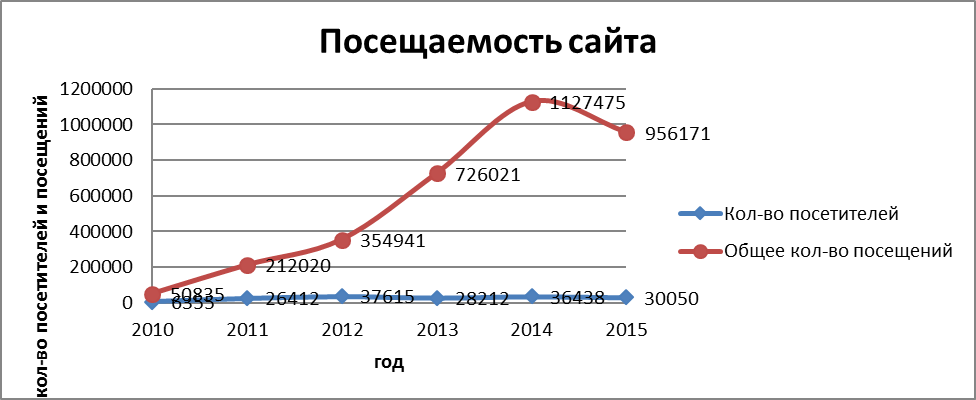 По данным внешней и внутренней статистики на протяжении последних пяти лет посещаемость сайта росла, но в 2015 г. этот показатель снизился из-за смены платформы сайта.Статистическая информация включает не только количество посетителей, но и наиболее интересные страницы сайта, половозрастную структуру посетителей, источники трафика. Данная информация помогает определить наиболее интересные для посетителей разделы. Постоянный мониторинг сайта позволяет учитывать различия программного обеспечения и персональных компьютеров пользователей и оптимизировать сайт под их возможности.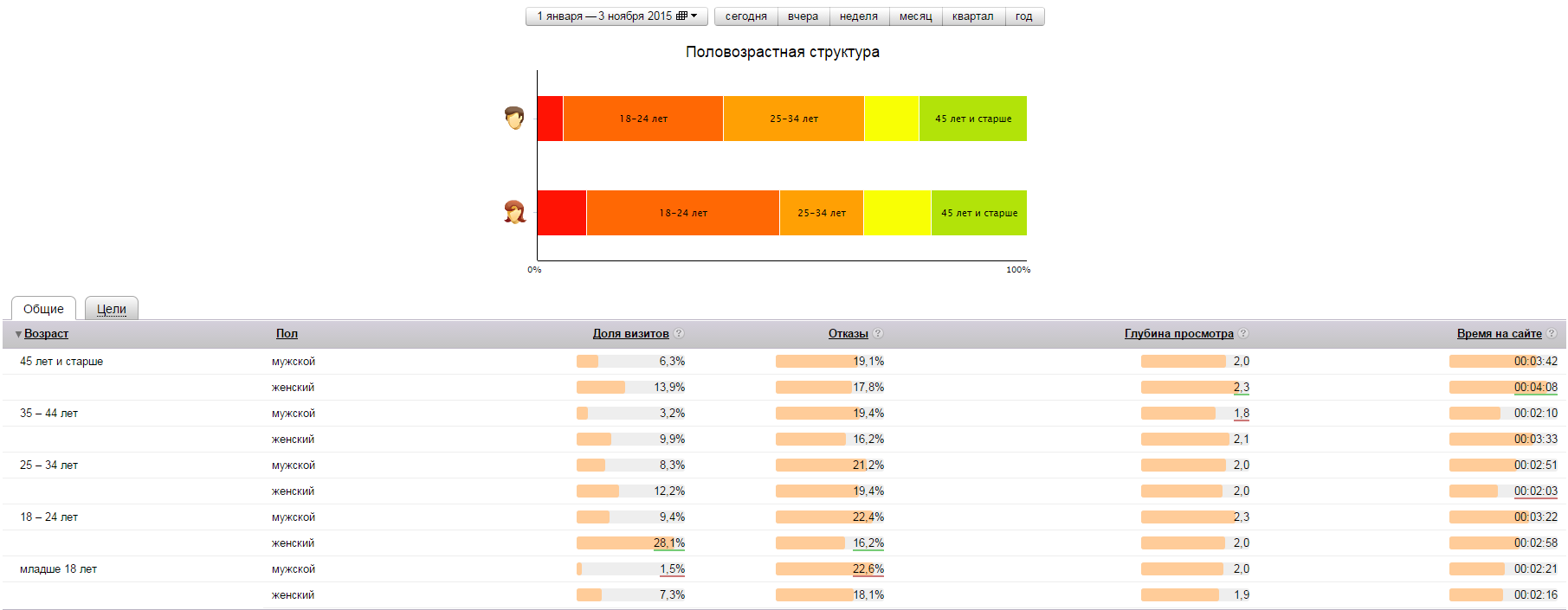 8.	Научная работа.В минувшем году научная работа определялась следующими направлениями: участие в научно-исследовательских проектах, изучение книжного фонда отдела редких книг, истории Научной библиотеки, организация и участие в научно-практических конференциях, издательская деятельность. В отчетном периоде сотрудники библиотеки принимали участие в заседаниях конференций, круглых столов, в работе Тверского областного клуба краеведов. На заседании «XXII Тверских краеведческих каргинских чтений» выступила главный библиотекарь отдела редких книг Г.С. Гадалова с докладом «Великие защитники Отечества в истории России : возрождение памяти о знаменитых полководцах в годы Великой Отечественной войны.». В марте 2015 года на заседании Круглого стола, посвященного 50-летию Археографической лаборатории МГУ с докладом «Московская археография на тверской земле» выступила Г.С. Гадалова.На научно-практической конференции «Водные пути: пути жизни, пути культуры», проходившей в сентябре в ТОУНБ им. А. М. Горького, с докладом «Вода и библиотека в тверской усадьбе дворян Бельгардов» выступила заведующая сектором краеведения ОРК С.Г. Кашарнова.В работе Научных чтений, которые проходили в марте минувшего года в МБС г. Твери в Центральной городской библиотеке им. А.И. Герцена, приняли участие и выступили с докладами сотрудники библиотеки заведующая ОРК Ильина Т. А. «Лекции по истории древнерусской книги: опыт работы научной библиотеки ТвГУ», главный библиотекарь Г. С. Гадалова «Четьи книги на Руси».На заседании XVIТверских Библиотечных чтений «Историческое и культурное наследие Тверской области», которые проходили в декабре 2015 года МБС г. Твери в Центральной городской библиотеке им. А.И. Герцена с докладам «Окопные издания Великой Отечественной войны» выступила Г.С. Гадалова, главный библиотекарь отдела редких книг.Всего сотрудниками библиотеки было подготовлено 7 докладов и 3 презентации для 8 научных мероприятий.Сотрудниками ОРК написано 25 статей: 3 статьи Гадаловой Г. С., посвященных героям Великой отечественной войны, Ильина Т. А. Д. 16 статей о ректорах и ученых для сайта ТвГУ, к 145- летию школы Максимовича, 2 статьи об опыта работы Отдела редких книг Научной библиотеки ТвГУ, 2 статьи Кашарнова С. Г. о библиотеках в тверской усадьбе. Опубликованы были 11 статей в различных сборниках, журналах и газетах.9.	Методическая работа.В минувшем году было проведено 4 заседания научно-методического совета (НМС). Большое внимание было уделено вопросам, связанным с обеспечением сохранности книжного фонда библиотеки, работе АИБС МегаПро. Были подведены итоги работы по ретроконверсии библиотечного фонда за 2014 - 2015 гг., заслушаны отчеты о работе в отделах обслуживания: с читателями-должниками, об информационно-библиографической работе в целом. Отредактировано 30 Положений об отделах и секторах библиотеки, две инструктивно-технологических инструкции: «Инструкция по правилам заполнения полей при формировании аналитической библиографической записи АИБС МегаПро», «Методические рекомендации по составлению ключевых слов при формировании аналитической библиографической записи АИБС МегаПро», отредактированы 5 должностных инструкций сотрудников библиотеки. Администрация и заведующие отделами библиотеки принимали участие в подготовке справок и статистических отчетов для Министерства (подбор материала, анализ статистических данных), подавали запрашиваемые сведения в Учебно-методическое управление и Управление качеством университета.В минувшем году проводились консультации для сотрудников НБ, заведующих БП, коллег из филиалов университета в городах Нелидово и Ржев. Консультации проводились по вопросам учета и списания изданий из библиотечного фонда, определению коэффициента книгообеспеченности и т.д.	Зав. ОКиНОД Алексеева Е.В. приняла участие в совместной командировке с отделом Управление кадров в г.Осташков. Она проконсультировала сотрудников Осташковского финансово-экономический колледжа (филиал ФГБОУ ВО «Тверской государственный университет») по вопросу подготовки к лицензированию филиала. В частности обсуждались вопросы библиотечного учета, правильного формирования списка для справки по книгообеспеченности дисциплин.9.1.	Анкетирование пользователей библиотеки.	Изучение проблемы эффективности библиотечного обслуживания сегодня чрезвычайно актуально. Особое внимание уделяется вопросам повышения качества обслуживания пользователей библиотеки. В ноябре минувшего года библиотека проводила опрос среди студентов и преподавателей вуза с целью выяснения их отношения к качеству оказываемых библиотекой услуг. Основным методом исследования было выбрано анкетирование. Анкета включала 10 вопросов. Было роздано 200 опросных листов, возвращено для обработки 157 экз. Среди опрошенных были 142 студента; преподавателей - 15. Полученные в ходе анкетирования результаты будут способствовать улучшению качества работы Научной библиотеки. Результаты анкетирования доведены до сведения администрации и сотрудников библиотеки.11.	Управление. Работа с кадрами.Управление библиотекой велось в соответствии с «Положением о Научной библиотеке Тверского государственного университета». Директор библиотеки – член Ученого совета, ректората, зам. директора по научной и библиотечной работе – член Научно-методического совета университета, зам. директора по информационным технологиям – член научно-технического совета университета.В течение года регулярно проводились заседания Административного совета библиотеки, в повестку дня которых были включены темы: выполнение квартальных планов отделов; подготовка к новому учебному году; подготовка ко Дню библиотек; работа с должниками, распределение премий среди членов коллектива НБ и т.д. В отделах проводились производственные совещания по текущим вопросам.Штат библиотеки на 01.01.16 г. – 62 человека, из них: – 52 человек с высшим образованием, в т.ч. с библиотечным – 9 человек; – 10 человек со среднее специальным образованием, в т.ч. 5 сотрудников с библиотечным образованием.В течение года сотрудникам библиотеки регулярно устанавливались доплаты за совмещение, совместительство за увеличение нагрузки, надбавки из внебюджетных средств университета. В 2015 г. уволилось 12 сотрудников по собственному желанию.10.1.	Повышение квалификации.Библиотека приняла участие в международных и всероссийских форумах, конференциях, семинарах и др. мероприятиях в рамках реализуемой проектной деятельности.В библиотеке всегда уделялось большое внимание повышению квалификации, особенно в связи с внедрением новых технологий. Все сотрудники библиотеки прошли обучение по использованию различных модулей новой АИБС МегаПро. Проведен цикл занятий по повышению квалификации сотрудников библиотеки по работе с электронными ресурсами:научно-практический семинар «Автоматизированная библиотечная система Мега-Про», где выступили представители ООО «Дата Экспресс» с презентацией новой АИБС. В работе семинара приняли участие сотрудники библиотек города Твери;Межрегиональная научно-практическая конференция «Библиотека в цифровом пространстве – вчера, сегодня, завтра»в ОНУБ имени А.М. Горького, где с докладом «Обслуживание пользователей современной библиотеки вуза» на конференции выступила заместитель директора по информационным технологиям;Мастер –класс организованный представителями компании «Лань»;семинар «Автоматизированные и корпоративные библиотечные системы и технологии» (РГГУ, Москва), где обсуждались проблемы и пути решения информатизации библиотечных процессов;круглый стол «50 лет археографической лаборатории МГУ» (г. Москва), где гл. библиотекарь выступила с докладом «Московская археография на тверской земле»;XXIIРегиональные Каргинские чтения, где с видеопрезентацией «Великие защитники Отечества» выступила главный библиотекарь НБ;научно-практический семинар по вопросам консервации и реставрации изданий в ОНУБ имени А.М. Горького».	В ноябре 2015 года в Научной библиотеке ТвГУ была проведена научно-практическая конференция к 145 – летию образования ТвГУ «Инновационная деятельность современных библиотек: опыт и проблемы» в работе конференции приняли участие сотрудники НБ ТвГУ и библиотек города Твери. На конференции прозвучали доклады сотрудников НБ ТвГУ, Тверского государственного медицинского университета, ТОУНБ им. Горького.	Сотрудники библиотеки регулярно изучали документы, регламентирующие работу. Консультировались с сотрудниками других отделов библиотеки по профилю работы. 11.	Международные связи библиотеки.	Научная библиотека сотрудничала с различными международными организациями в области книгообмена, участвовала в проектах по обеспечению доступа к мировым информационным базам данных, в повышении квалификации сотрудников, выставочной и экскурсионной работе.Хозяйственная работа библиотеки.Материально–техническая база.В отчётный период для пользователей создавалась комфортная библиотечная среда, улучшалось качество и репертуар услуг. Для обеспечения бесперебойной работы библиотеки приобретались расходные материалы, принтеры.На 1 января 2016 г. в отделах библиотеки установлены: 114 новых компьютеров, 46 принтера (из них 2 – специализированных (для печати штрих-кодов), 16 сканеров, 31 сканер для считывания штрихкодов, 7 МФУ, 6 копиров, 4 ламинатора и 4 брошюровщика.В библиотеке имеется в наличии 2 ноутбука и 3 проектора, которые обеспечивают проведение обучающих семинаров по повышению квалификации сотрудников библиотеки, позволяют проводить презентации изданий, дни информации на кафедрах и факультетах, чтение лекций в помещениях библиотеки. Во всех отделах библиотеки по заявкам читателей на платной основе изготовлено 9 683 страницы копий. Для организации производственной и информационной работы библиотеки изготовлено 5 419 страниц ксерокопий.Директор библиотеки							Вершинина О.В.1.Фонд библиотеки включая ЭБС1 128 664в том числе: научная включая ЭБС460 519учебная включая ЭБС406 504художественная включая ЭБС101 117зарубежные издания включая ЭБС34 606обменный фонд5602.Поступило (всего) 91 057в.т.ч. ЭБС84 001традиционных книг7 056в том числе: научная в.т.ч. ЭБС14 048Учебная в.т.ч. ЭБС70 224Художественная в.т.ч. ЭБС6 754зарубежные издания в.т.ч. ЭБС1183.Выбыло (всего)20 1894.Представлено в открытом доступе11 1305.Читатели (по единому чит. билету)11 621в том числе: студентов9 3816.Обслужено всеми структурными подразделениями62 4177.Посещений (всего)1 308 7148.Книговыдача (всего)879 651в том числе: научная596 310учебная248 789художественная3 474зарубежные издания1 0609.МБА. Абоненты0 Выслано литературы0 Получено литературы010Выдано справок (всего)14 948в том числе: тематические6 715письменные16911Количество тем ИРИ012Дни информации2Дни кафедр1Дни первокурсников1513Научно-вспомогательные указатели1014Библиотечных работников (всего)62 Высшее образование (всего)52 в том числе: библиотечное9 Среднее образование (всего)10 Среднее специальное (всего)5 в том числе: библиотечное515Обращаемость0,7916Книгообеспеченность97,017Читаемость78,018Посещаемость112,019Количество мест в читальных залах43920Общая площадь библиотеки (кв.м.)5453,0021Множительная техника (всего штук)7322Парк ЭВМ (всего штук)114в том числе: АРМ для читателей3423Наличие АИБС (сетевой)да24Наличие АИБС (локальной)нет25Наименование программыАИБС Мега-Про26Подсистемы, в том числе:комплектованиедакнигообеспеченностьдаединая регистрационная картотека читателейда27Баз данных (всего)5всего записей927 11228Электронный каталог (всего записей)885 803в том числе: введено за год42 125представлено в Интернет411 518Название20142015Обращаемость1,200,79Посещаемость113112Читаемость11578Книгообеспеченность9497Количество новых поступлений и неопубликованных материалов20112012201320142015названий, в т.ч. ЭБС619450087875613774487556(3555+ 84001)экземпляров, в т.ч. ЭБС19417149378676214740491057(7056+ 840001)В том числе:книги, в т.ч. ЭБС17495133728343713263887283брошюры149529474207175журналы, в т.ч. ЭБС1132493247924721480газеты (комплект.)777712-сетевые документы удаленного доступа (пак.)117321818диссертации63120154727аудиокассеты, видеокассеты, CD-ROM, дискеты28174170151145карты, буклеты15231372авторефераты193287165123127ксерокопий1142--В том числе литература:Научная, в т.ч. ЭБС экземпляров 49666611240002316014048названий32074958232952120312921Учебная, в т.ч. ЭБС экземпляров135007278252208538770224названий23971310198598292167874Художественная, в т.ч. ЭБСэкземпляров65883736708336936754названий51571136608335286743Иностраннаяэкземпляров485105525098522615названий15317910598322606Количество списанных изданий, в том числе:20112012201320142015названий 178163183354499экземпляров2833923728189551333120189книг158712217117359117029475других видов и неопубликованных материалов,пластинки453519011596238230журналы79331298-106510356газеты (компл.)-68-326128Общее количество литературы по видам изданий поступивший в Научную библиотекуКоличество документов, состоящих на учете в фонде Научной библиотеки.Общее количество литературы по видам изданий поступивший в Научную библиотекуКоличество документов, состоящих на учете в фонде Научной библиотеки.Общее количество литературы по видам изданий поступивший в Научную библиотекуКоличество документов, состоящих на учете в фонде Научной библиотеки.Общее количество литературы по видам изданий поступивший в Научную библиотекуКоличество документов, состоящих на учете в фонде Научной библиотеки.Общее количество литературы по видам изданий поступивший в Научную библиотекуКоличество документов, состоящих на учете в фонде Научной библиотеки.Общее количество литературы по видам изданий поступивший в Научную библиотекуКоличество документов, состоящих на учете в фонде Научной библиотеки.20112012201320142015Всего состоит, в т.ч. ЭБС: 10613111052520112029811792991128664В том числе:Научная, в т.ч. ЭБС451441448065468965471388460519Учебная, в т.ч. ЭБС342013343894354679414999406504Художественная, в т.ч. ЭБС9677194993131165128506101117Иностранная3695835195348574410437103Поступило всего:экземпляров, в т.ч. ЭБС 19417149378676214738991057названий, в т.ч. ЭБС619450087875613774387556Книги (экз.), в т.ч. ЭБС17495133728343713263887283Научная, в т.ч. ЭБС49666611240002316014048Учебная, в т.ч. ЭБС135007278252208538770224Художественная, в т.ч. ЭБС65883736708336936754Иностранная485105525098522615Периодика, в т.ч. ЭБС12095002484148020112012201320142015Экз.8541 060769262530Наз.11195925175Сумма7068,3366 362,3777 136,0545 524,43101 857,001 квартал 20152 квартал 20153 квартал 20154 квартал 2015За годСтатьи из Вестника ТвГУ21576169447907Оглавления1835291597Книги232611464из них ЭОР на дисках831073103Статьи из научных сборников3521970230779Итого6913442067091950Отдел библиотекиКол-во актовКол-во экз.Причина списанияОФХ10 4 090по дублетностиФил35, из них:322 5102 395115по ветхостиутраченные читателямиФил18 из них:4319 2329 01214872по ветхостиутраченные читателямипо дублетностиФил2, 46, из них:1141 400961304135по дублетностиустаревшая по содержанию, утраченные читателямиИБО1170устаревшая по содержаниюАГЛ2, из них:112 7871 5331 254по дублетностипо ветхостиКоличество обслуженных читателейКоличество обслуженных читателейКоличество обслуженных читателейПосещенияПосещенияПосещенияКниговыдачаКниговыдачаКниговыдача210421042015201420142015201420152015Отдел гуманитарной литературыОтдел гуманитарной литературыОтдел гуманитарной литературыОтдел гуманитарной литературыОтдел гуманитарной литературыОтдел гуманитарной литературыОтдел гуманитарной литературыОтдел гуманитарной литературыОтдел гуманитарной литературыОтдел гуманитарной литературыабонемент гуманитарной лит-ры272728572857139151221112211194911949112959читальный зал26992376237610212102129057отдел редких книг148412951295278527852366информационно-библиографический отдел1736752198212198211 217 4751 217 475636920отдел юридической и экономической литературыотдел юридической и экономической литературыотдел юридической и экономической литературыотдел юридической и экономической литературыотдел юридической и экономической литературыотдел юридической и экономической литературыотдел юридической и экономической литературыотдел юридической и экономической литературыотдел юридической и экономической литературыотдел юридической и экономической литературыабонемент166012961296115201097110971250892508914294читальныйзал72446046037142926292610824108247919отдел педагогической и спортивной литературыотдел педагогической и спортивной литературыотдел педагогической и спортивной литературыотдел педагогической и спортивной литературыотдел педагогической и спортивной литературыотдел педагогической и спортивной литературыотдел педагогической и спортивной литературыотдел педагогической и спортивной литературыотдел педагогической и спортивной литературыотдел педагогической и спортивной литературыабонемент12001737173759631119711197124841248420981читальный зал860767767179229442944201520158036отдел естественнонаучной литературыотдел естественнонаучной литературыотдел естественнонаучной литературыотдел естественнонаучной литературыотдел естественнонаучной литературыотдел естественнонаучной литературыотдел естественнонаучной литературыотдел естественнонаучной литературыотдел естественнонаучной литературыотдел естественнонаучной литературыабонемент1450126612666363619161916191619111914читальный зал392452452393234573457354335434484абонемент341200911804читальный зал4450абонемент12852130181301821640читальный зал76321205197943416435531филиал г. Осташковфилиал г. Осташковфилиал г. Осташковфилиал г. Осташковфилиал г. Осташковфилиал г. Осташковфилиал г. Осташковабонемент14722744читальный зал568262818568201320142015ИНФРА-МИНФРА-М325041434399Университетская библиотека-онлайнУниверситетская библиотека-онлайн4718710587474897ЛаньЛань168352001915244ПолпредПолпред28920142505866НЭБ (elibrary)НЭБ (elibrary)413242273462РУКОНТРУКОНТ28195235Всего загруженоВсего загружено100324151332109103Название отделатематическиена библиогр. уточнениеадреснобиблиогр.фактографическиеИз них письменныеЗал каталогов, ИБО52237595210815ОЮЭЛ2201246515ОПСГЛ670512323940ОЕНЛ292655585720чит. з.179136663587ОРК114316243300АГЛ7755201776020Другие подразделения3943407124277365Итого671529334421879442№ п/пНазвание отделаК-во экз., поступивших в 2015 г.Состоит на 1.01.2016г.Абонемент гуманитарной литературы2330172281Читальный зал792130634Отдел редких книг10 05781760Информационно-библиографический отдел3769971Отдел хранения фондов10 916Отдел юридической и экономической л-ры376119487Отдел педагогической, спортивной и географической л-ры91897600Отдел естественнонаучной л-ры1697220911